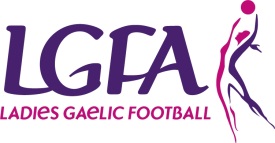 ABC OF RETENTIONWell done!!! You have successfully encouraged people to volunteer for your club – that is the easy part. Now you have to retain them!Remember:Why do people volunteer?What benefits can you offer to potential volunteers?Volunteers want to feel:WelcomePart of the teamNeededUsefulHere is the A-B-C of your Retention Strategy:A	INDUCTIONB	SUPPORTC	RECOGNITIONA - InductionA successful induction is crucial to volunteer retention. The process will include:First Contact PointMeet new volunteers and make them feel welcome, special and appreciated from the startArrange to spend time exploring their interests, reasons for volunteering, and expectations from the organisationMake time to brief volunteers on your club’s goals, people involved and facilitiesOutline their specific role and responsibilitiesEncourage questionsIdentify any training needsProvide a ‘buddy system’ for support New volunteers may need help to gain experience in various roles. Volunteers may also need support in developing and retaining confidence. Current volunteers will need reviews and training updates. B - SupportMaintain regular contact with new volunteers.Show appreciation of a job well doneContinually offer help and supportGive any training needed, or suggestions for gaining skills/experienceListen regularlyStrengthen links between the volunteer team membersC - RecognitionVolunteers are truly special people. Continually acknowledging their involvement and contribution in unique ways is very important. Devise your own volunteer recognition programme and publicise this to all members. You could:Write letters of thanksProvide certificate of appreciationGive club merchandise e.g. t-shirtAcknowledge your volunteers in club newslettersPresent volunteer awards at the AGMGive complimentary tickets to special events and functionsSend special occasion cards e.g. get well, birthdayArrange discounts at local sports shops etc. for volunteersReimburse for ‘out of pocket’ expensesHold social events for your volunteersAcknowledge volunteer efforts during committee meetingsProvide opportunities to meet some county players etc. if coming to your clubDisplay photographs in your clubhouse/ schools notice boardsHold ‘Volunteer of the Month’ awardSummaryEnsure your volunteers have positive, enjoyable experiencesKnow and recognise each volunteer and use their namesContinually acknowledge appreciation of their contributionGive rewards where possible